Money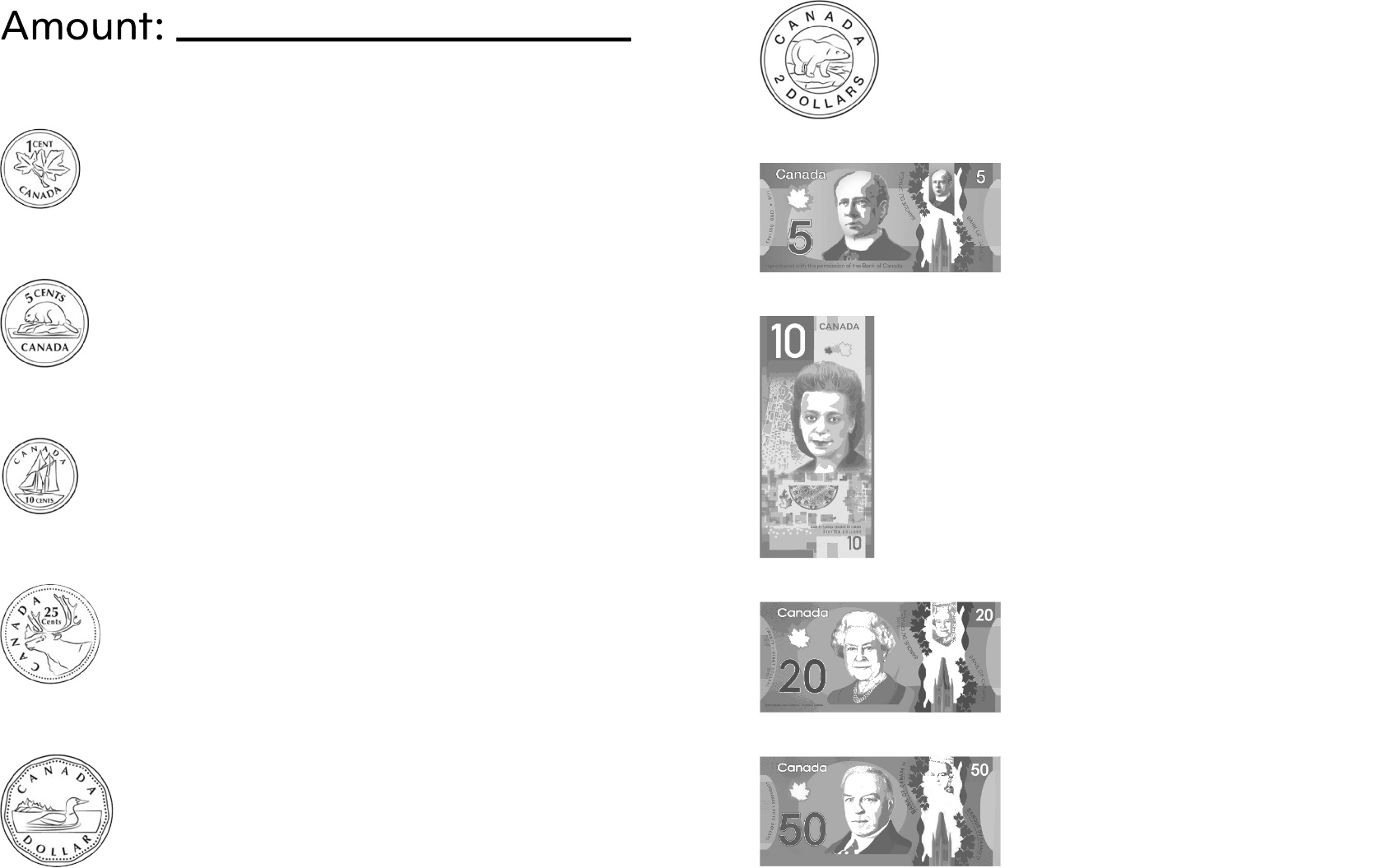 